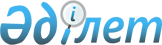 Абай облысы Бесқарағай ауданы Баскөл ауылдық округінің Башкөл ауылының көшелерін қайта атау туралыАбай облысы Бесқарағай ауданы Баскөл ауылдық округінің әкімінің 2023 жылғы 24 тамыздағы № 6 шешімі
      Қазақстан Республикасының "Қазақстан Республикасындағы жергілікті мемлекеттік басқару және өзін - өзі басқару туралы" Заңының 35–бабы 2-тармағына, Қазақстан Республикасының "Қазақстан Республикасындағы әкімшілік–аумақтық құрылысы туралы" Заңының 14-бабы 4) тармақшасына сәйкес, 2023 жылғы 28 наурыздағы Абай облыстық ономастикалық комиссиясының қорытындысы негізінде және Башкөл ауылы тұрғындарының пікірін ескере отырып ШЕШТІМ:
      1. Баскөл ауылдық округінің Башкөл ауылының көшелері қайта аталсын:
      "Озерная" көшесі "Ақкөл" көшесіне;
      "Целинная" көшесі "Мәңгілік Ел" көшесіне;
      "Паровая" көшесі "Алтай" көшесіне;
      "Школьная" көшесі "Ұлы дала" көшесіне.
      2. Осы шешімнің орындалуына бақылау жасауды өзіме қалдырамын.
      3. Шешім ресми алғашқы жарияланған күнінен кейін күнтізбелік он күн өткен соң қолданысқа енгізіледі.
					© 2012. Қазақстан Республикасы Әділет министрлігінің «Қазақстан Республикасының Заңнама және құқықтық ақпарат институты» ШЖҚ РМК
				
      Баскөл ауылдық округінің әкімі 

К. Бытебаев
